Результаты опроса детиОрганизация летней профильной смены «Истории об истории»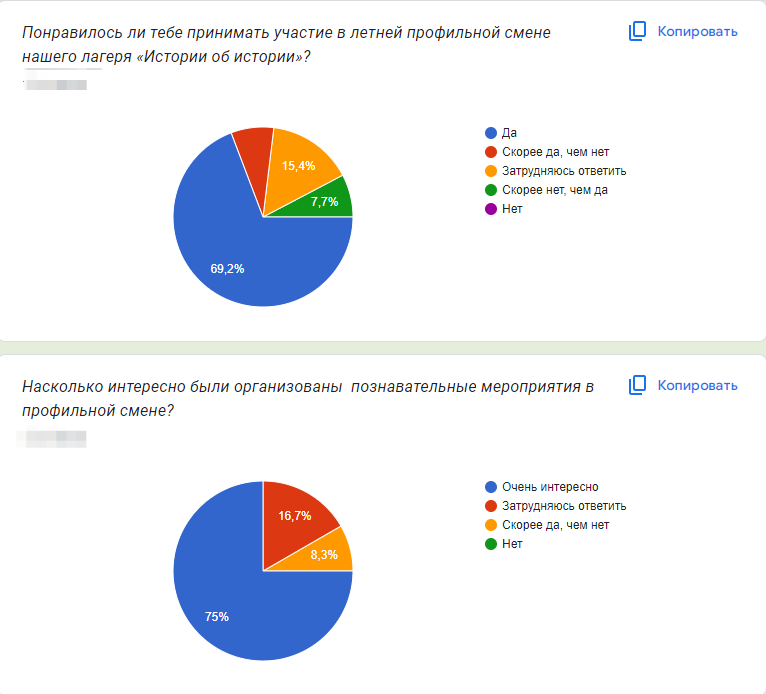 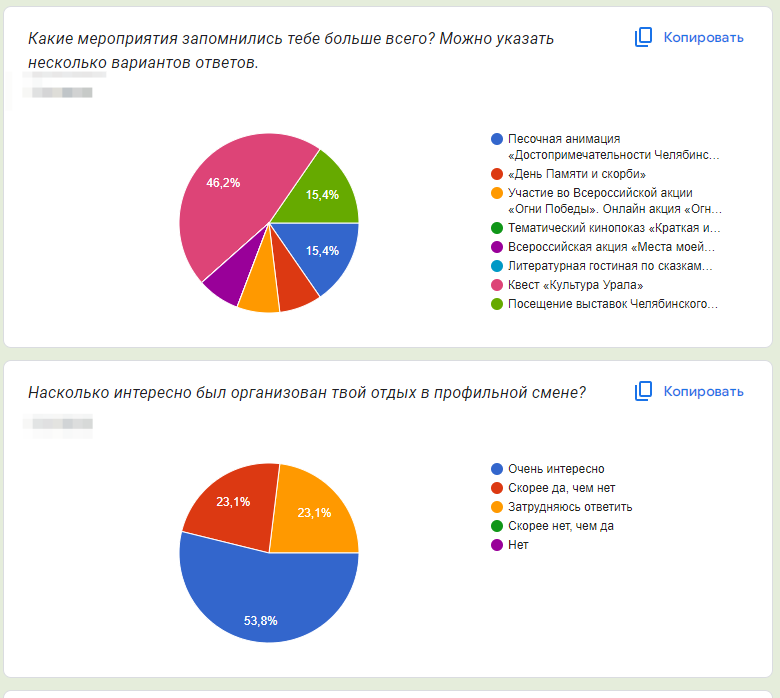 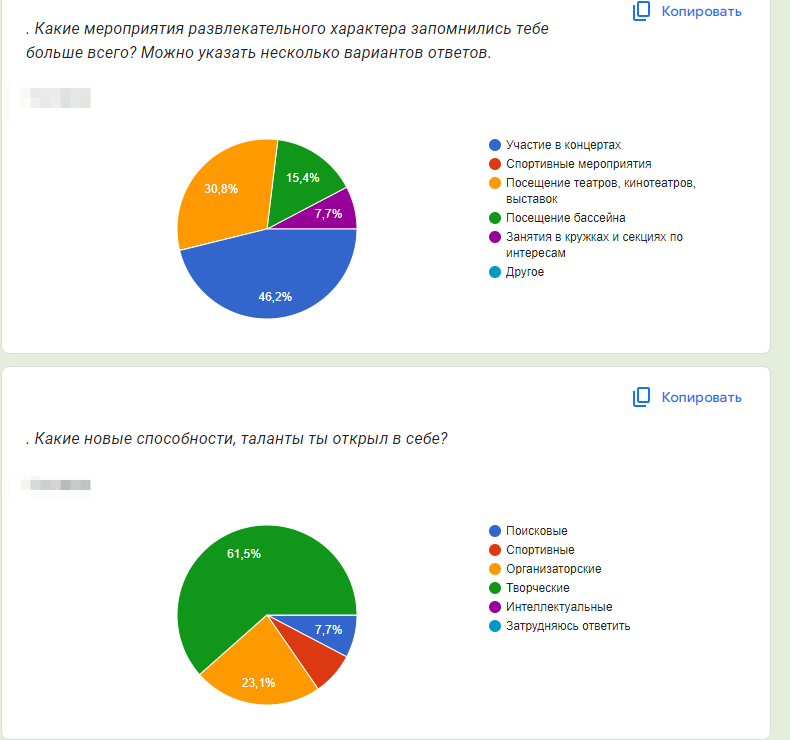 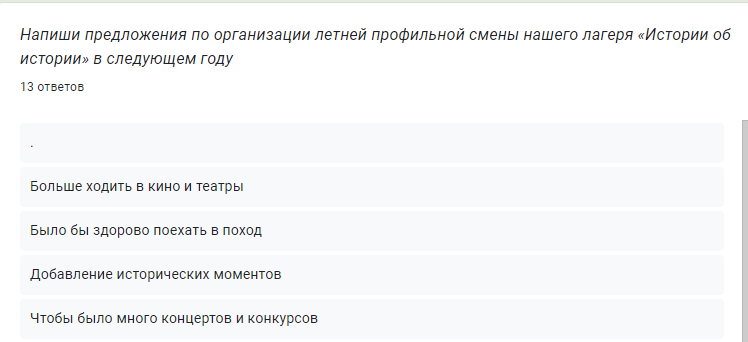 